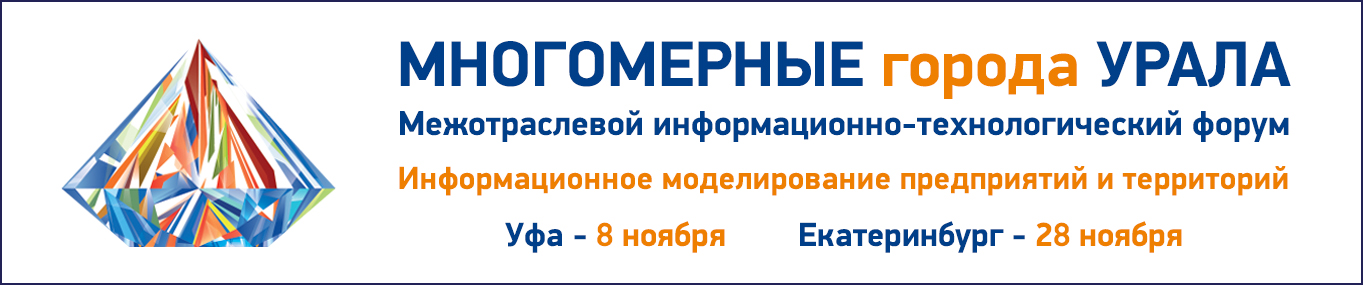 BIM-Форум МНОГОМЕРНЫЙ УРАЛ: выбери свой город на пути цифровизации производств и территорийГК «НЕОЛАНТ», российский BIM-лидер в промышленности, совместно с ведущими вузами страны, приглашает на осеннюю серию региональных сессий 2017 года «МНОГОМЕРНЫЕ города РОССИИ», посвященных BIM в промышленности и в государстве. Вас ждут:О ЧЕМ ПОЙДЕТ РЕЧЬ: BIM для промышленности и ОИВ? Нет, не слышал…Как еще повысить имидж и инвестиционную привлекательность своего предприятия или региона, а также расширить портфель проектов?Как просто управлять сложными производствами или регионами?Как еще контролировать бюджеты и сроки на всех стадиях создания и управления объектом?Как еще обеспечить бесперебойное и безаварийное функционирование технологического объекта или региона?Как сохранить накопленную десятилетиями научно-технологическую экспертизу с учетом смены кадров и поколений?Как продуктивно организовать коллективную работу разных служб, организаций и подрядчиков?Все эти задачи сегодня уже реализуемы на базе цифрового актива – виртуального прототипа объекта, который одновременно учитывает инженерные данные, финансовые параметры, временной фактор. О том, с чего начать и как выйти на полную мощность при переходе на BIM при эксплуатации объекта, и пойдет речь на ближайших мероприятиях.Следите за программой региональных сессий в вашем городе на сайтах мероприятий!ДЛЯ КОГО: Наверно, это не для меня (моей отрасли, типа предприятия, должности) …Принципы создания и сопровождения цифровых активов НЕ зависят от типа отрасли. Востребованность есть везде, где присутствует развитая инженерная инфраструктура, а также формируются новые подходы в регулировании отраслью, объектом, регионом, городом. РЕЗУЛЬТАТ ОТ УЧАСТИЯ: Что это даст мне?Если не слышали и не видели, то быть в курсе тенденций в сфере цифровых технологий, о чем задумался сам Президент РФ, создав 3 апреля 2017 года рабочую группу по направлению «Цифровая экономика»Если 100 раз слышали, то лучше 1 раз увидеть.Если 100 раз видели, то принять единственное верное решение. Инвестируйте свое время и вы сможете:КАК ПРИНЯТЬ БЕСПЛАТНОЕ УЧАСТИЕ: Хочу быть в курсе и быть лучшим в отрасли/регионе!Выберите город → зарегистрируйтесь → приходите → воплощайте принципы Цифровой экономики!МНОГОМЕРНАЯ УФА – 8 ноября МНОГОМЕРНЫЙ ЕКАТЕРИНБУРГ – 28 ноября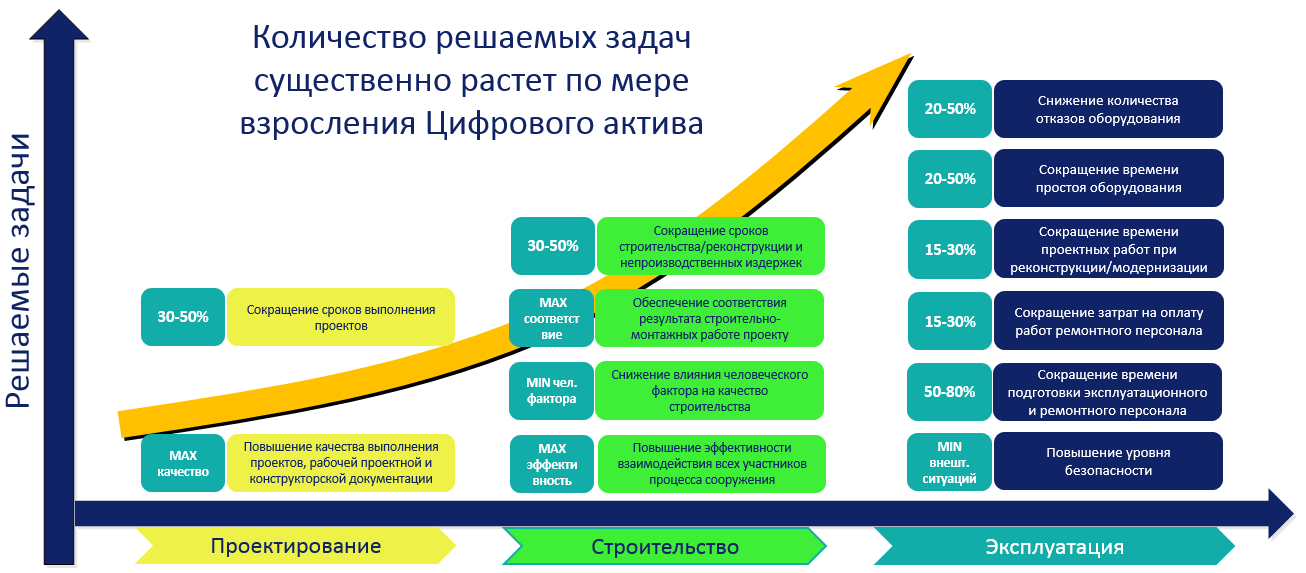 Рис.1. Прикладные задачи, решаемые на базе Цифрового актива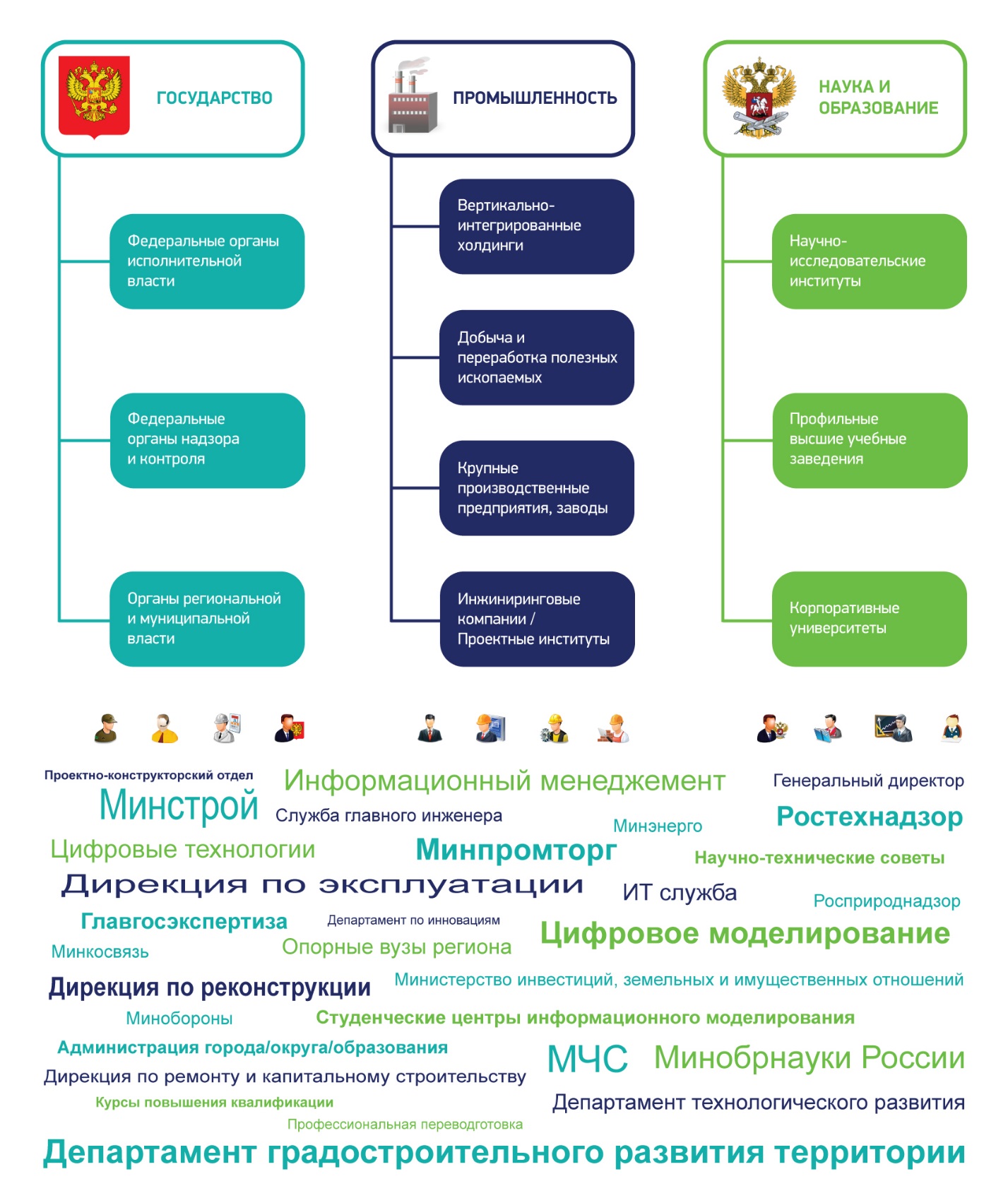 Рис. 2. Востребованность Цифровых активов в РФ на уровне государства, промышленности и образования.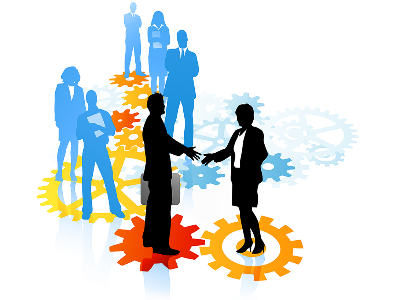 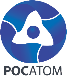 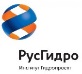 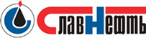 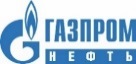 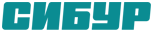 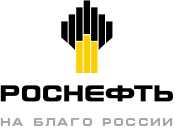 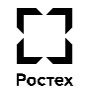 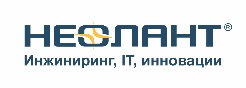 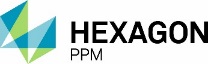 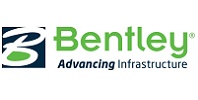 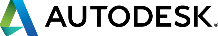 .	.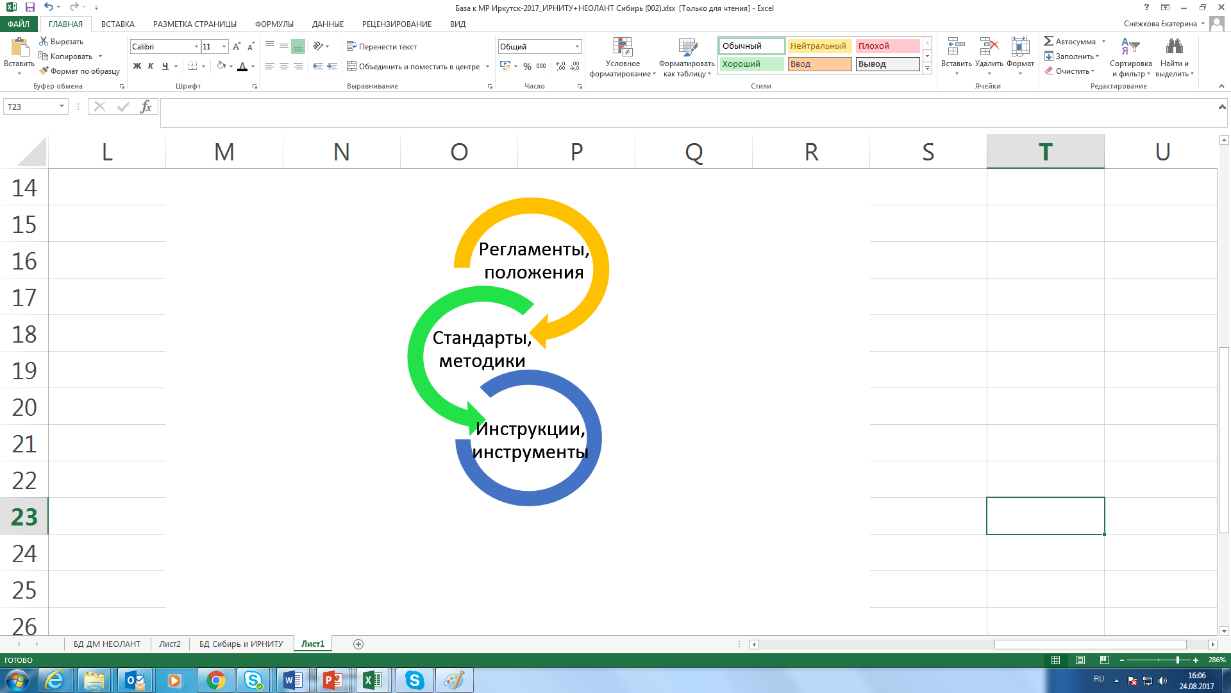 	.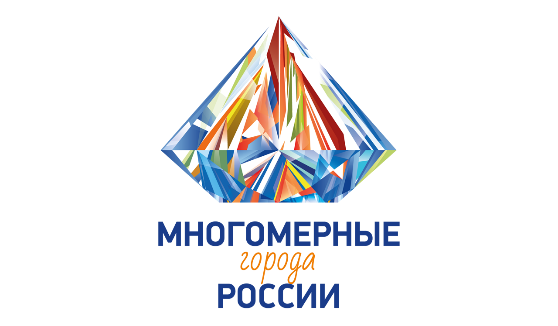 Присоединиться к экспертному сообществу драйверов процессов перехода на BIM в РФИзучить успешные BIM-практики от российских коллег из различных отраслейОценить функционал «живых» моделей реальных объектов и решенийСоставить собственное мнение о ценности BIM: с чего начать и как выйти на полную мощность Внести вклад в свое профессиональное развитие и получить сертификатГород проведения:УфаЕкатеринбургЕкатеринбургЕкатеринбургЕкатеринбургМесто проведения:Уфимский государственный нефтяной технический университетУральский федеральный университет имени первого Президента России Б.Н. ЕльцинаУральский федеральный университет имени первого Президента России Б.Н. ЕльцинаУральский федеральный университет имени первого Президента России Б.Н. ЕльцинаУральский федеральный университет имени первого Президента России Б.Н. ЕльцинаДата проведения:8 ноября28 ноября28 ноября28 ноября28 ноябряСтоимость участия:Бесплатно, при условии предварительной регистрации на сайте сессииБесплатно, при условии предварительной регистрации на сайте сессииБесплатно, при условии предварительной регистрации на сайте сессииБесплатно, при условии предварительной регистрации на сайте сессииБесплатно, при условии предварительной регистрации на сайте сессииСтоимость участия:МР УфаМР ЕкатеринбургКонтактное лицо:Для участников: Снежкова Екатерина, +7 (499) 999 0000 *118, +7 (985) 310 0148, org@imodel-russia.com 

Для СМИ: Яковлева Мария, +7 (499) 999 0000 *174, +7 (985) 454 1360, yakovleva@neolant.ru Для участников: Снежкова Екатерина, +7 (499) 999 0000 *118, +7 (985) 310 0148, org@imodel-russia.com 

Для СМИ: Яковлева Мария, +7 (499) 999 0000 *174, +7 (985) 454 1360, yakovleva@neolant.ru Для участников: Снежкова Екатерина, +7 (499) 999 0000 *118, +7 (985) 310 0148, org@imodel-russia.com 

Для СМИ: Яковлева Мария, +7 (499) 999 0000 *174, +7 (985) 454 1360, yakovleva@neolant.ru Для участников: Снежкова Екатерина, +7 (499) 999 0000 *118, +7 (985) 310 0148, org@imodel-russia.com 

Для СМИ: Яковлева Мария, +7 (499) 999 0000 *174, +7 (985) 454 1360, yakovleva@neolant.ru Для участников: Снежкова Екатерина, +7 (499) 999 0000 *118, +7 (985) 310 0148, org@imodel-russia.com 

Для СМИ: Яковлева Мария, +7 (499) 999 0000 *174, +7 (985) 454 1360, yakovleva@neolant.ru 